TD N° 03Exercice N° 01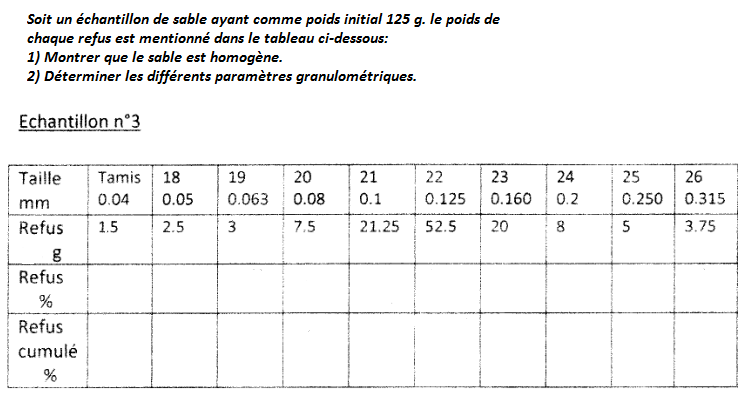 Exercice N° 02même question que Ex1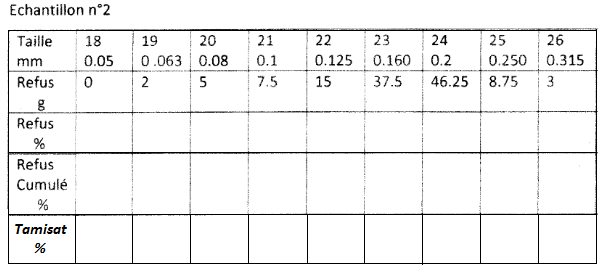 